哪些是跌倒高危險群?如何預防跌倒: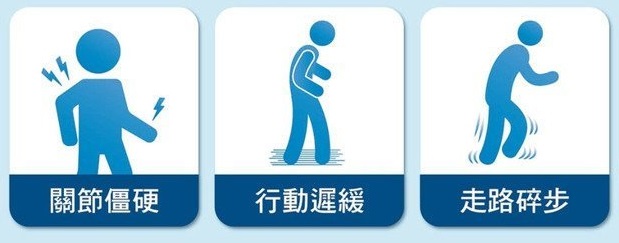 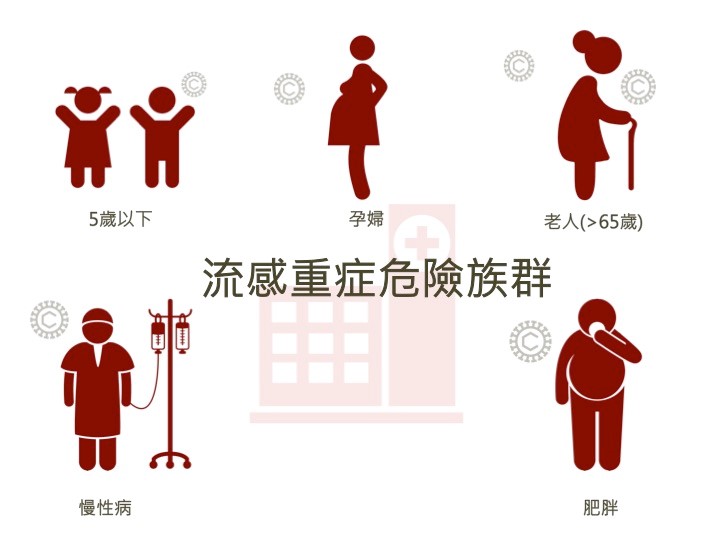 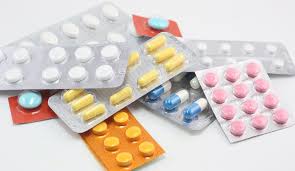 巴金森氏症患者年齡>65歲有服用降壓、降血糖利尿、鎮靜、安眠心血管藥物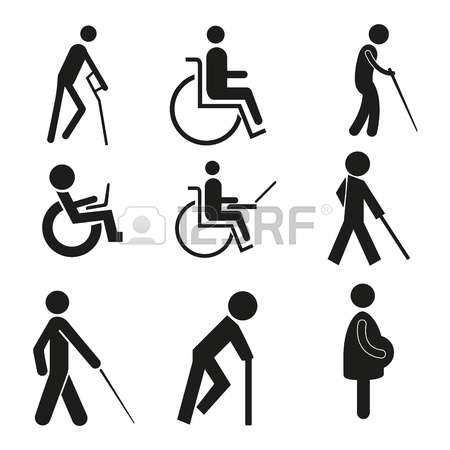 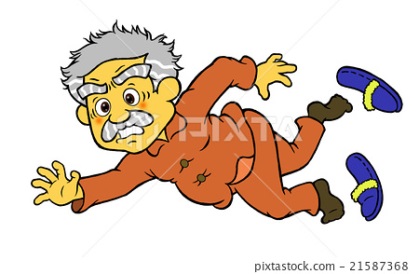 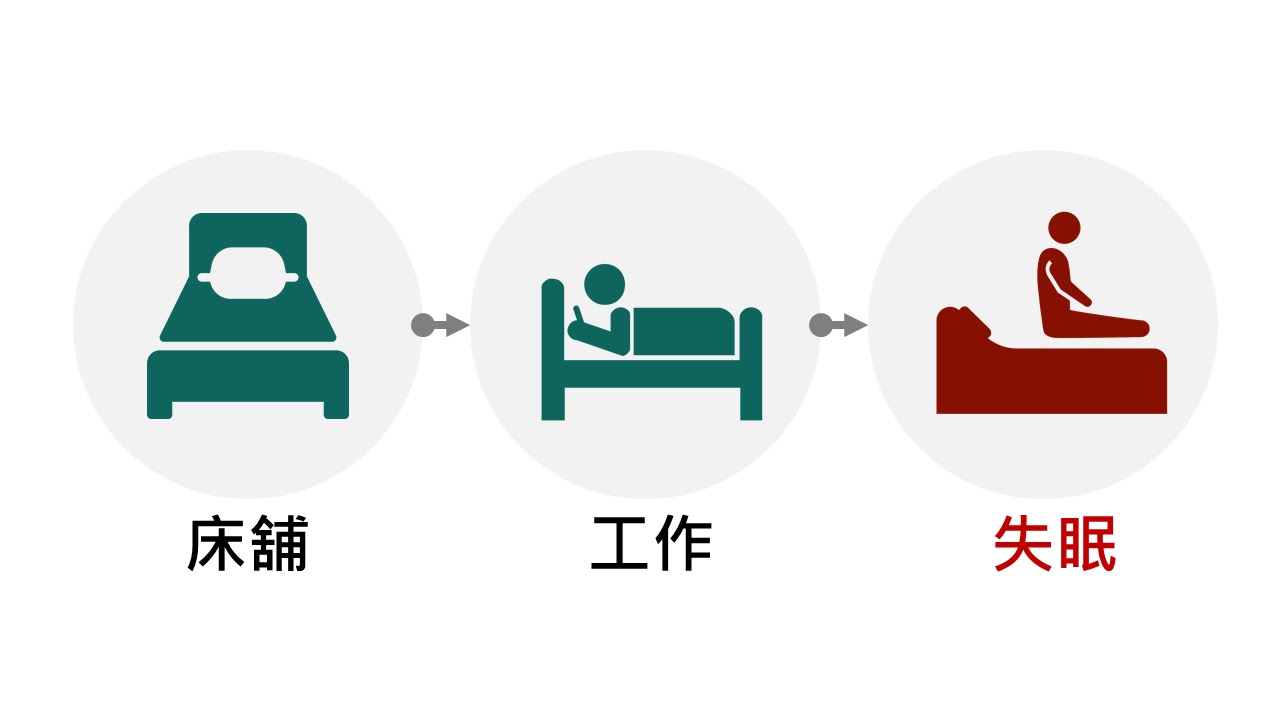 使用助行器、輪椅者過去曾有跌倒病史失眠、睡眠中斷者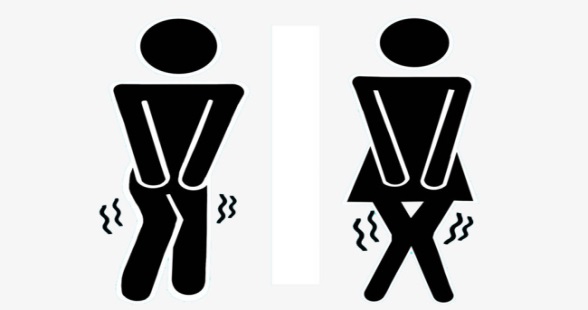 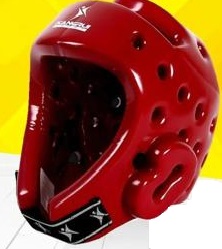 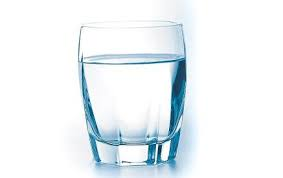 睡前上廁所，避免憋尿可使用頭套睡前兩小時請減少飲水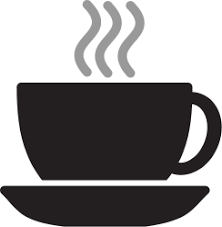 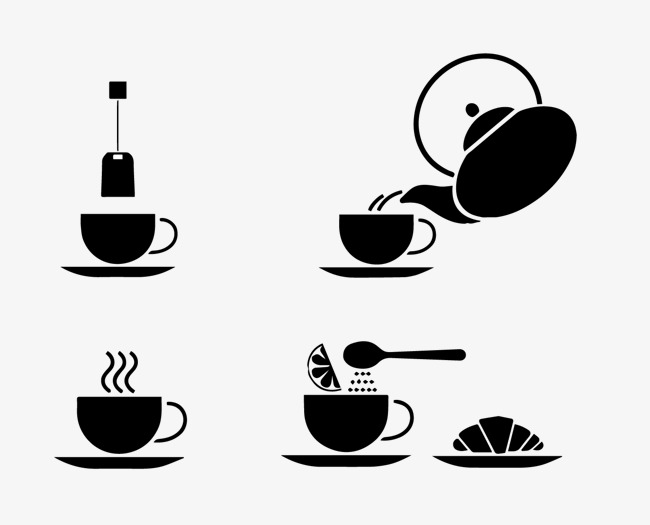 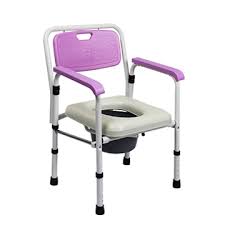 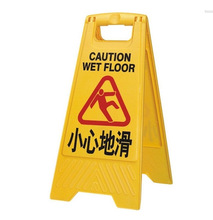 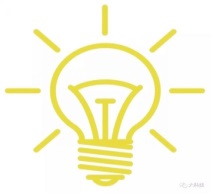 睡前減少飲用咖啡、茶可使用便盆椅燈光明亮、地板乾燥無水